Viewing all of your recordings and changing recording details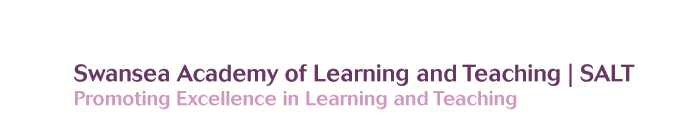 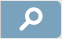 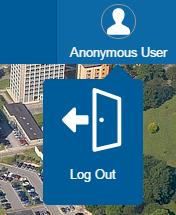 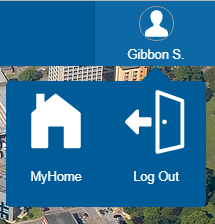 Viewing your recordings1. Navigate to https://videostream.swan.ac.uk2. Hover over the Anonymous User icon and click Log Out3. Log in using your University credentials4. Hover over your username and click MyHome5. On the MyHome page click the search icon6. This will then display all of the recordings you have made with additional information including:availability (public or private)location (server folder)creation datenumber of times viewedChanging your recording details1. Once you have located the recording 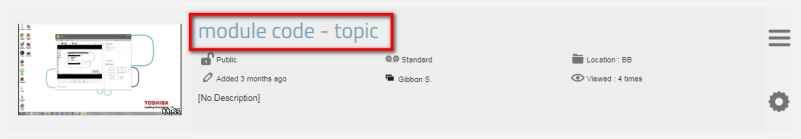 which needs to be changed (steps 1-6 above) click the Recording title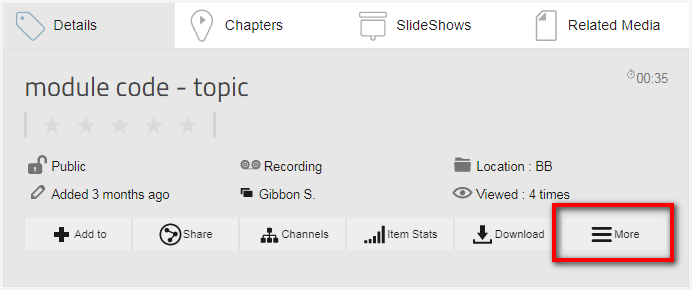 2. The recording will open and start playing. Scroll down to see the recording Details information box, hover over the More icon3. From the drop down menu select Edit Details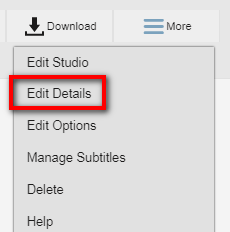 4. The recording details will appear below and any necessary changes can bemade5. Click Save to make the change. It may take a while for the changes to take effect on the server, please wait a few minutes for the page to update.All normal lecture recordings should have the publishing policy/location of BB. If you need to change this, for example to keep an external presenters recording after the end of the Academic Year, in most instances choose your College from the available options.Gweld eich holl recordiadau a newid manylion recordiadGweld eich recordiadau1. Ewch i https://videostream.swan.ac.uk2. Symudwch y cyrchwr i'r eicon Anonymous User a chliciwch Log Out3. Mewngofnodwch gan ddefnyddio'ch manylion yn y Brifysgol4. Symudwch y cyrchwr i username a chliciwch MyHome5. Ar y dudalen MyHome, cliciwch yr eicon Search6. Bydd hyn yn dangos yr holl recordiadau rydych wedi'u gwneud ynghyd â gwybodaeth ychwanegol, gan gynnwys:i bwy maent nhw ar gael (cyhoeddus neu breifat)lleoliad (ffolder ar y gweinydd)dyddiad creusawl gwaith y cawsant eu gwylioNewid manylion recordiad1. Ar ôl i chi ddod o hyd i'r recordiad yr hoffech ei newid (camau 1-6 uchod) cliciwch Recording title2. Bydd y recordiad yn agor ac yn dechrau chwarae. Sgroliwch i lawr i weld y blwch manylion recordiad, symudwch y cyrchwr i'r eicon More3. O'r gwymplen, dewiswch Edit Details4. Bydd manylion y recordiad i'w gweld islaw a gallwch wneud unrhyw newidiadau angenrheidiol5. Cliciwch Save i wneud y newid. Gall gymryd tipyn o amser  i'r newidiadau gael eu gwneud ar y gweinydd. Arhoswch ychydig funudau i'r dudalen gael ei diweddaru.Dylai pob recordiad darlith arferol gael ei gyhoeddi ar Blackboard. Os oes angen newid hyn, er enghraifft, i gadw recordiad gan gyflwynydd allanol ar ôl diwedd y flwyddyn academaidd, yn y rhan fwyaf o achosion, dylech ddewis eich Coleg o'r opsiynau sydd ar gael.